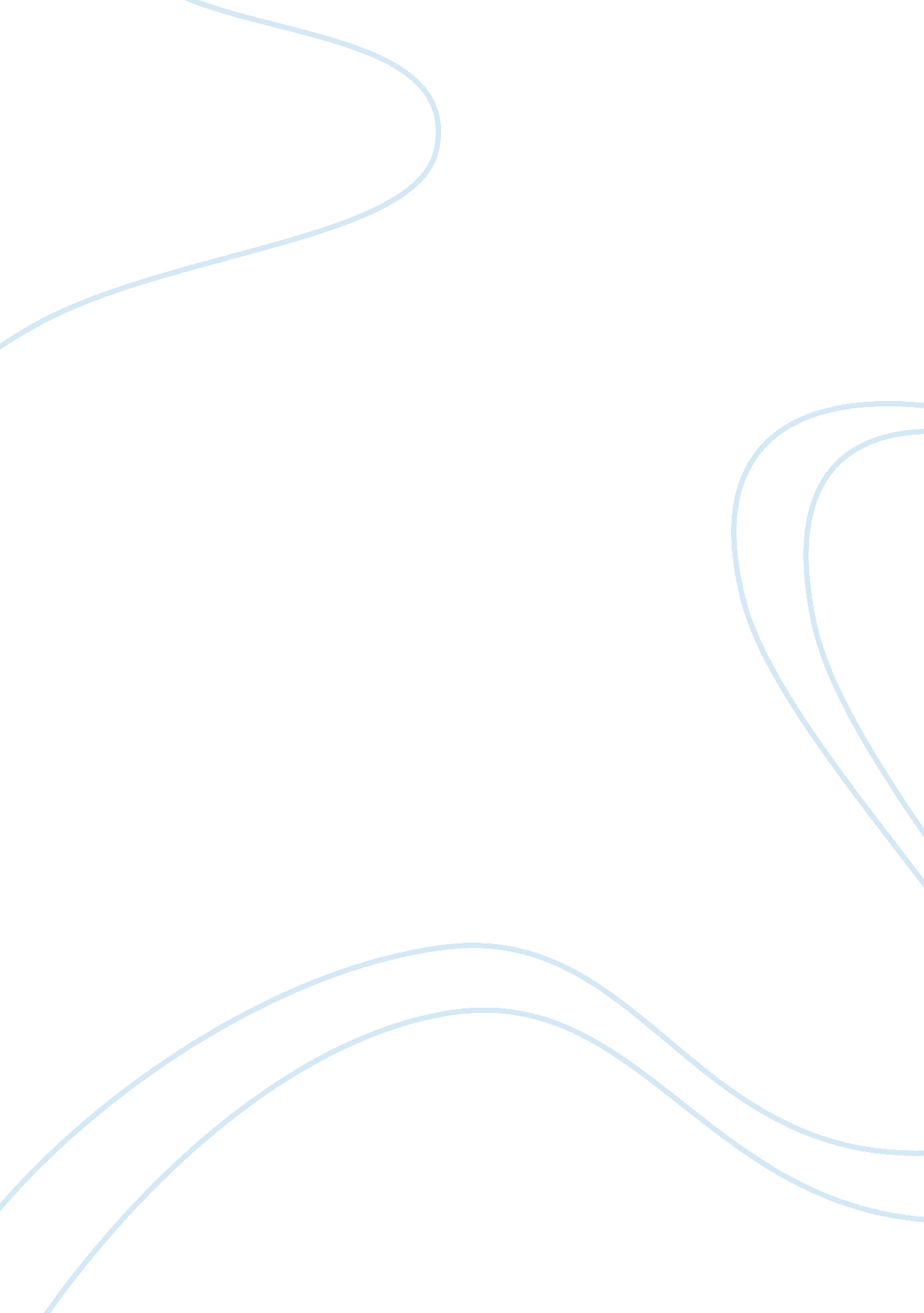 Ethics in public relation and administration essay samplesBusiness, Management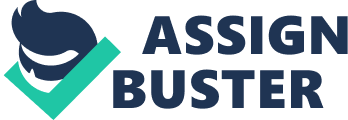 This topic rediscovering democracy is a complete detailed history of democracy. It was started by the first president of USA George Washington in the years 1789 to 1829. The spirit of this Good society (democracy) was also carried by President Quincy Adams. It was a common believe that democracy and the defense of the constitution was a divine mission. 
The science of efficiency gives birth to scientific method of administration. Max weber alongside with other scholars were described as classical bureaucratic model models of which bureaucracy did not enjoy much of the wide currency in the country. The scientific model of administration stressed on two points. It stressed on rational objectivity selflessness and political neutrality for the purpose of common good. The second point is that despite the free value administrative system was categorical imperative the basic tenets of the movement were value neutral. Muddling through is all about major struggles as a result of previous implementations. In a complex nation, interest groups have always a major role in the formulation of public policies. In 1930 via 1950 a four cornered game prevailed among interest groups and top level government officials among others. The end result of this was the end of PBI process. The essence of achieving agreement in the process of PBI was via a mutual accommodation. 
A new perspective is as result of scientific mode of administration. At that point Walter Kaufmann introduced existentialism. This perspective solely addressed the issues which Weber’s mode of thinking could not address. Cost benefits and performance demands led to the introduction PPB in the defense department but later rescinded later after the Richard Nixon became the president. At the federal level the Nixon followed PPB through management by objectives. The question of who needs ethics is a major call to everyone to embrace ethical moral values deeply rooted in the democracy. The want of wonder whether anybody is listening or whether anybody cares is addressed by the question being your fellow citizen keeper. 